Assignment #7- Fractured Fairy Tale Comic StripOriginal: Mary had a little lamb,Its fleece was white as snow;And everywhere that Mary wentThe lamb was sure to go.Fractured:Mary has a little dress,Its silk chiffon was red as an apple;And every time that Mary went dancingThe dress was sure to be worn.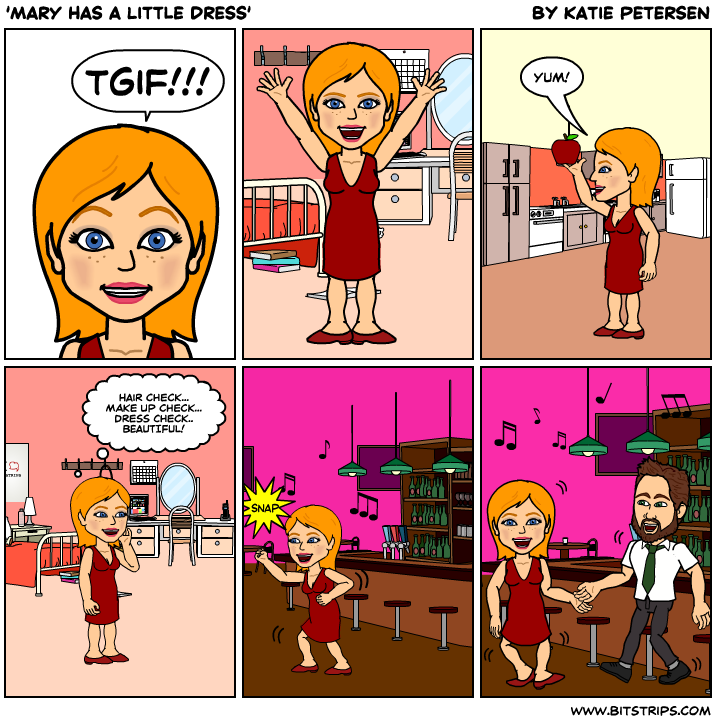 